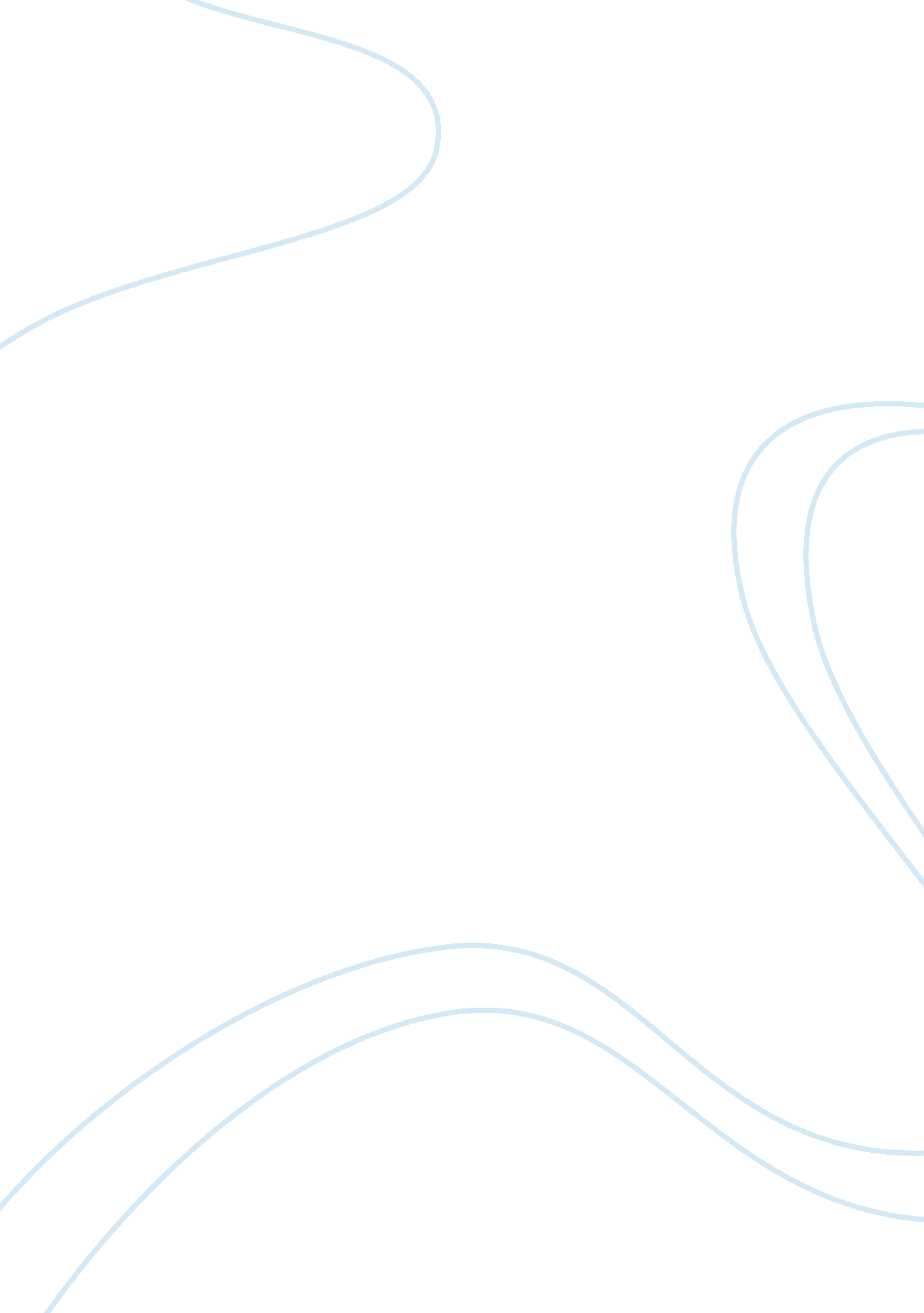 Everest book one the contest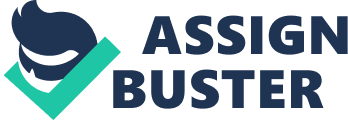 belligerentangry; hostile; ready to fightWhat is the highest mountain on earthMount EverestWhat happened to Cicero's toes? amputated due to frostbiteWhat did Chris wish to take from the bottom of the Earth to the top? his vial of Dead Sea sandWhat was the purpose of the Summit Quest to do this expedition? advertisingWhy was Tilt worried about getting cut? He had been mouthing off to CiceroHow did Cicero notify climbers that they had been cut? Yellow post-its on lockersWhy did Cicero decide not to cut Dominic in the first round of cuts? He had great lung capacityWho did Cicero think had vandalized the glasses and dishware? TiltWho did Tilt refuse to allow to summit Tombstone IV? DominicIn bouldering what do you call a technically difficult rock? a " problem" What make the kids angry about the National Daily newspaper? it published personal things about the climbersextricatingloosening or releasingleverageextra forcemeagerunsatisfactory in quantity or sizetiradea long, angry speechspelunkingexploring and/or mapping a caveWhat did Tilt do when he got angry in the van? he took Sammi's tape and threw it out the windowWho pulled out of the Summit Quest expedition? Ethan ZaphChris gave this to Dominic to take on the climb. dead sea sand in the vialWho was standing in the TV lounge surrounded by shattered glass? BrynThis is where the Bryn hid until Cicero went back to bed. industrial-sized dryerWhat did Bryn say was the reason for the shattered items during the night? she was sleepwalkingWho were the original four climbers selected to go to Mount Everest? Ethan Zaph, Chris Alexis, Bryn, PerryCicero was really looking forward to telling this person that they had been cut. TiltWho is Perry's uncle? Summit Athletic's founderWho was shocked that they had actually made the final team? PerryThese two climbers were crying the night of the final cutsPerry and TiltWhat was the first part of the mission? half-mile hike to Lucifer's ClawWho tried to save Bryn from going over the edge of the mountain? PerryWho was too large to get down the ice envelope to save Bryn? CiceroWhy couldn't Bryn get back out of the ice envelope quickly? she wouldn't fit; had to chip the iceWho jumped off a mountain to get to the rope hanging from the helicopter? DominicDid the Summit Quest expedition get canceled? no ONEVEREST BOOK ONE THE CONTEST SPECIFICALLY FOR YOUFOR ONLY$13. 90/PAGEOrder Now 